SATISH CHANDRA MEMORIAL SCHOOL, CHAKDAHAEVS    CLASS – VCASE  STUDY  #4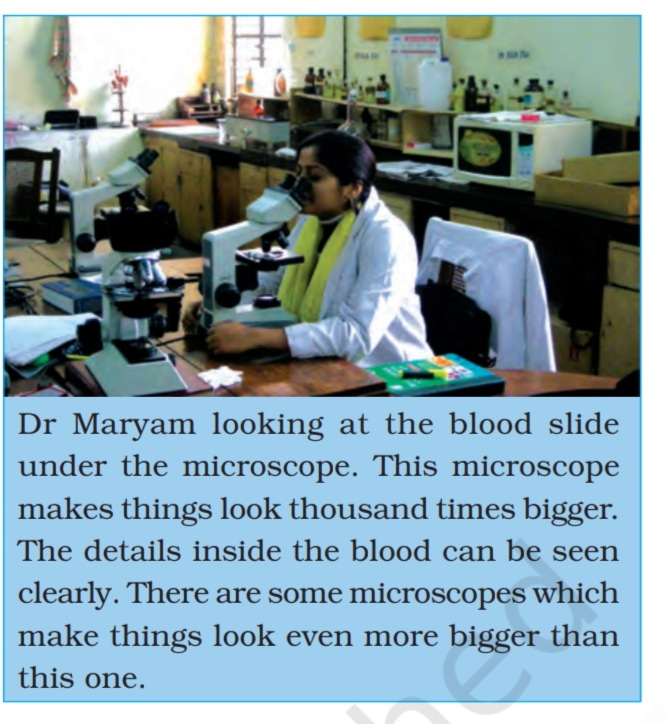 TICK ON THE RIGHT OPTION:-Q.1) What is Dr. Maryam looking at?a) Plant cellb) Virusc) Bacteriad) Blood slide Q.2) What instrument Dr.Maryam is using?a) Microscopeb) Telescopec) X-ray machined) Microwave ovenQ.3) This microscope make things look _________a) Hundred times smallerb) Thousand times biggerc) Ten times smallerd) As it is with no changeQ.4) Dr.Maryam is trying to see the details inside the ___________a) Microscopeb) Plant cellc) Bloodd) NothingQ.5) Microscope was invented by ___________a) Thomas Edisonb) Albert Einsteinc) Rabindranath Tagored) Zacharias  Janssen